Modelo desarrollo del proyecto:Observatorio Nacional de InfraestructuraAgencia Nacional de InfraestructuraFase I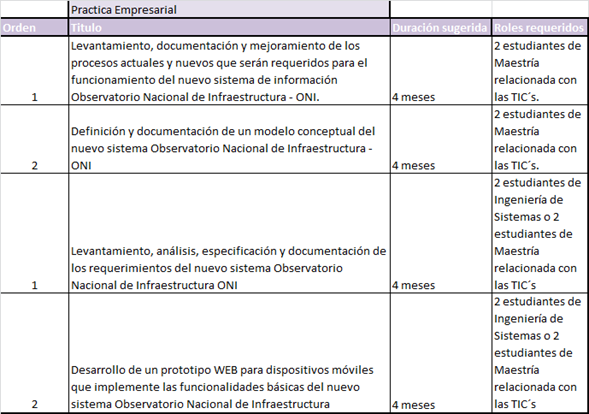 